APPLICATIONS ARE DUE NO LATER THAN 3:00pm ON Friday, October 13, 2023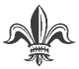 All applications must be submitted to:Office of Community Development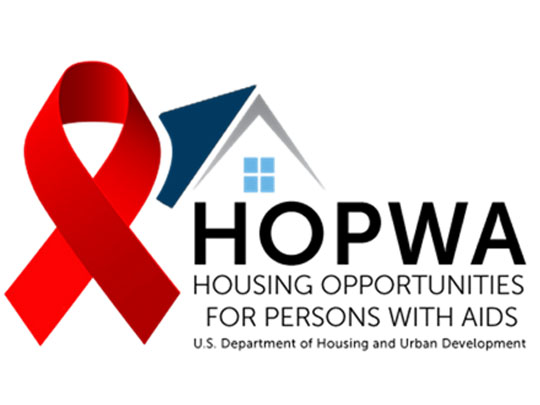 1340 Poydras Street, 10th FloorNew Orleans, LA  70112Madelyn Cosey SanchezDeputy Director(504) 658-4214The application form is online both in MS Word and PDF at the City of New Orleans - Office of Community Development Web site. To access the Web site, go to: https://www.nola.gov/community-development/This package provides information about program requirements, policies, and the application process for funds provided to the City of New Orleans - Office of Community Development under the U.S. Department of Housing and Urban Development (HUD) Consolidated Plan programs. Instruction Package ContentsI. Mandatory Pre-Qualification Criteria for ApplicantsThe HOPWA program is one of four programs funded by the federal Department of Housing and Urban Development (HUD) as part of the City of New Orleans’ Consolidated Plan. The HOPWA program is intended to provide resources to meet the housing and housing related support needs of low-income persons living with HIV/AIDS and their families in the City of New Orleans.The City of New Orleans Office of Community Development (OCD) is responsible for the development of the HOPWA program planning strategies, funding policies and allocations. Although the HOPWA funds are intended for use throughout seven (7) parishes, the City of New Orleans is the designated grantee and is responsible for final decisions regarding the HOPWA Program. Do Not Submit An Application If You Cannot Meet ALL Of The Above Criteria. II. Pre-Qualification Criteria for Applicants Currently Receiving FundingApplicants whose project(s) were approved for funding under the HOPWA program in the 2024 contract year must meet the following additional pre-qualification criteria at the time of application in order to qualify for funding consideration of a proposed new project and/or continuation project:
Agency must be in compliance with all terms of its previous year’s contract agreement.If the agency has any outstanding unresolved HUD or City monitoring findings, indicate the plan for resolution, timeline, and any matters currently under review.III. Population Eligibility CriteriaOrganizations must serve low-income HIV+ residents in one or more of the seven (7) parishes - Eligible Metropolitan Statistical Area (EMSA) listed below: *As published June 15, 2023.  *Expires when superseded.IV. Funding ActivitiesHOPWA - Eligible activities include, but are not limited to, Supportive Services (including Housing Case Management), Tenant-based Rental Assistance, Facility-based Housing, Housing Information, Permanent Housing Placement, Short-term Rent, Mortgage & Utility Assistance, Project Sponsor Administration (limited to 7%), and Resource Identification.  Agencies can apply to provide Supportive Services only.Descriptions and budgets for proposed projects should be organized by activity categories. It is important that applicants take the time to visualize what will be required to track and report project expenditures by these categories. It is recommended that projected project costs be simplified as much as possible for HOPWA funding.    Facility Based Housing - Operating Cost: includes costs for maintaining or operating the housing facility, such as a community residence, transitional housing, short-term emergency housing, and leasing costs should be counted in this category as well as costs for minor repairs or other maintenance costs, costs for security, operations, insurance, utilities, furnishings, equipment, supplies, other incidental costs in providing housing for clients in HOPWA supported units. Supportive services costs associated with counseling programs, skills development, etc. should not be counted as housing costs. These costs are captured under supportive service costs.Tenant Based Rental Assistance (TBRA): a rental subsidy program similar to the Housing Choice Voucher program that grantees can provide to help low-income households access affordable housing.  The TBRA voucher is not tied to a specific unit, so tenants may move to a different unit without losing their assistance, subject to individual program rules.  The subsidy amount is determined in part based on household income and rental costs associated with the tenant’s lease.   Short Term Rent, Mortgage and Utility Assistance (STRMU):   a subsidy or payments subject to the limited time period to prevent the homelessness of a household and increase housing stability (e.g., HOPWA short-term rent, mortgage and utility payments are limited to a maximum of 21 weeks in any 52-week.) Permanent Housing Placement: a supportive housing service that helps establish the household in the housing unit, including reasonable costs for security deposits not to exceed the costs of two months of rent costs.   Supportive Services:  Supportive services include but are not limited to personal assistance, drug and alcohol abuse services, case management, education, employment assistance and training, nutritional services (educational), transportation expenses and assistance in gaining access to local, state, and federal government benefits and services.     Administration: Show administrative costs to be charged to the project. Administrative costs include administration of the agency, financial reporting, bookkeeping, payroll services, and the annual audit.  Amount is limited to no more than 7% of the grant total.    Housing Information:  The provision of housing information is an eligible activity that is not limited to counseling, information, and referral services to assist an eligible person to locate, acquire, finance, and maintain housing.  Resource Identification: To establish, coordinate and develop housing assistance resources for eligible persons (including conducting preliminary research and making expenditures necessary to determine the feasibility of specific housing-related initiatives).For further description of each of these eligible activities go to the HOPWA regulations website:https://www.ecfr.gov/cgi-bin/text-idx?rgn=div5&node=24:3.1.1.3.7#se24.3.574_1300V. Limitations on the Use of HOPWA Funds1.	Projects funded must be able to document HIV status and income eligibility of beneficiaries of the HOPWA Program.  2.	Projects funded must demonstrate a direct relationship to housing as follows: Activities actually provide housing for low-income clients with a diagnosis of HIV/AIDS, or•	Activities result in low-income HIV+ clients becoming housed (i.e., project should be able to demonstrate that clients are housed as a direct result of their activities), or•	Activities enable low-income HIV+ clients to remain housed and prevent homelessness (i.e., project should be able to demonstrate that clients would have become homeless without these intervening activities). 3. 	No more than 7% of any HOPWA grant can be spent on program administration costs (e.g., administrative salaries/benefits and administrative office supplies, contracted audits, bookkeeping and payroll services, etc.).Federal regulations require that all facilities and/or services assisted with HOPWA funds be accessible to people with physical disabilities whenever feasible and all housing facilities must be in compliance with HUD’s Housing Habitability Standards. ALSO, please be advised that applicants who receive HOPWA funding are required to collect and report extensive information. Required data on each client includes, but is not limited to: Prior living situation (shelter, hospital, jail, psychiatric hospital, etc.) Veteran status, chronically homeless status (as defined by U.S. Department of Housing and Urban Development), age, gender, race, ethnicity and household income.  Housing stability is also evaluated once each client exits the program (to private housing, jail, death, etc.).  In addition, access to care and support is measured by collecting information on each client in the following 5 categories:Has a housing plan for maintaining or establishing stable housing been developed?Has contact with the case manager been consistent with the schedule specified in the client’s individual service plan?Has contact with the primary health care provider been consistent with the individual service plan?Has the client been accessed and been able to maintain medical insurance/assistance?Has the client been accessed, and adequate documentation maintained for sources of income?VI. HOPWA Program Policies and PrioritiesThe current priorities and strategies are outlined in the City of New Orleans’ Consolidated Plan for the HOPWA program. These priorities are to:Promote affordable, accessible, available, and adequate housing.Increase housing options throughout the New Orleans EMSA by targeting HOPWA resources and connection to non-HOPWA housing resources.Promote increased housing stability and maximum independence.Ensure adequate supportive services that promote housing stability and ongoing access to care and support.Leverage HOPWA resources to connect to existing systems of healthcare, supportive services, and affordable housing.VII. 2024 Proposal Review Schedule and Process October 13, 2023:   The NOFA submission deadline is at 3:00 p.m. CST.  Responses are to be emailed and delivered or mailed to City of New Orleans - Office of Community Development, 1340 Poydras, 10th Floor, New Orleans, LA 70112.  For more information, contact the Office of Community Development at (504)658-4214.October/November 2023:  Applications are reviewed and evaluated. All applications are evaluated on several factors including national objective, eligibility of activity, feasibility, impact to the community, implementation timing, capacity of organization, and Consolidated Plan priorities. During the review period, applicants may be asked to provide additional information or clarification on their proposals, as needed. All organizations, whether or not they have previously received funding under this program, will be subject to on-site reviews of agency records during the proposal process. Funding for selected projects is included in the 2023 Annual Action Plan, which is made available for public review no less than 30 days prior to final public hearing and City Council vote.This NOFA is for funding during the period of January 1, 2024 through December 31, 2024.VIII. Application Submission InstructionsAn original completed 2024 HOPWA application must be submitted not later than 3:00 PM central standard time (CST) on Friday, October 13, 2023, to: City of New Orleans - Office of Community Development, 1340 Poydras Street, 10th Floor, New Orleans, Louisiana 70112  AND an electronic copy in PDF format of the 2024 HOPWA NOFA Application is required to be emailed to: NOFA@nola.gov. Please use “2024 HOPWA NOFA APPLICATION - Your Agency’s Name” as the subject line in the email submission. Applications will not be accepted in any other format.  Applications submitted after this date and time will not be considered. Proposals must be complete at the time of submission.  No addendum will be accepted after the deadline date for submission of proposals. Applicants who physically deliver the proposal must have their proposal and copies logged in and complete a sign-in sheet. Under no circumstance should an applicant leave a proposal at the Office of Community Development without completing the required log-in procedure.  Applicants who mail proposals should do so by certified mail, return receipt requested, or through overnight mail services allowing enough time for the proposal to be received by the deadline date and time.IX. Project ApplicationPart I: AGENCY INFORMATION A.	Organization Information: Please list the agency’s incorporated name, address, EIN, UEI#, contact person who will be able to respond to specific questions about the application.   B.	Project Service Area (s): Check as many as apply where services will be provided.  C.	Project Sites: Facility-based housing projects indicate the location of the facility. Organizations providing scattered site units and services, please indicate the main project office location.D.	Application Verification of Accuracy & Authorization by Board Officer or CEO:The Chief Executive Officer of the organization or Board Officer attests that the application is submitted with the knowledge and approval of the organization’s governing board. E.	Funding Request Summary: indicate the dollar amount by category of HOPWA funding requestedF.	Leveraging Summary: List all anticipated sources of funding that includes but is not limited to in-kind, federal, state, local and private.  G.	Brief Project Description: Please provide a succinct description of the project and the services that will be provided. H.	Proposed HOPWA Project Program Categories and Beneficiaries: 	1. Housing Projects: 	a. Facility-based/Transitional Housing Operations: Facility-based Housing operations-indicate the projected number of households (families and individuals) projected to be housed by facility type, projected length of stay and average annual facility operating cost per household.   This number can be calculated by dividing the total budget of this activity by the projected number of households to be served.  Under this activity the residents must be able to:Safely and adequately self-administer medications with moderate supervisionHave a medical co-occurring condition requiring support (e.g., diabetes, cancer, TB, etc.)Have a co-occurring condition such as lower cognitive functioning and cognitive decline that necessitates consistent supportRequire support with assisted daily living (ADL)Require a setting that monitors for elopement and wandering behaviorsRequire support with making and keeping supportive and medical services appointmentsFor Medically Supported Housing, the residents must:Have a medical condition requiring daily medical assistance in the form of specialized care and/or treatment (e.g., nursing, health technicians, durable medical equipment, etc.)Require assistance with medication administrationRequire assistance with ADLsTheir cognitive function necessitates daily assistanceRequire a secure setting due to elopement and wandering behaviorsUnder the medically supported housing activity only one non-profit will be funded.  The service will be intended for transitional care not permanent care. Clients should be working toward a permanent housing situation. 	b. Rental Assistance	1.   Short-term Rent, Mortgage and Utilities (STRMU) payments to prevent homelessness: Indicate the estimated number of households (families and individuals) to receive short-term payments (maximum of 21 weeks within any 12-month period) and the estimated average cost per household.  This number can be calculated by dividing the total budget of this activity by the projected number of households to be served.	2.   Tenant Based Rental Assistance (TBRA): Indicate the estimated number of households (families and individuals) to receive tenant-based rent assistance during a 12-month period and estimated average cost per household.  This number can be calculated by dividing the total budget of this activity by the projected number of households to be served.c. Permanent Housing Placement: Indicate the estimated number of households to receive assistance and the estimated average cost per household (not to exceed the cost of two months’ rent per household).Under Tenant Based Rental Assistance TBRA and Permanent Housing the resident must:Be able to self-administer medications with minimal supervisionCan perform ADLs independentlyHave the ability to maintain a household with minimal supervisionHave the ability to maneuver in the community with minimal supervisionCan make and keep supportive and medical services appointment with minimal supervision	d. Housing Supportive Services: Indicate projected supportive services that will be provided to projected households receiving housing assistance from your project. Also indicate how the services will be provided, e.g. “applicant” or name agency such as Nutritional services: Food Bank of New Orleans.  For services to be provided through established links to other providers, please attach the most recent copy of Contract with service provider(s) as Exhibit 1 or briefly describe in the space below the table how the services will be obtained.	e.	Resource Identification:  Indicate the type of services provided and who will provide the service. “Applicant” or Name of agency.  	2. Proposed Supportive Services Only Providers: Indicate the projected number of households to receive housing case management and other supportive services.3. Needs Assessment: Describe how the need for the projected housing and services was determined. The following are self-explanatory on the form. Please request assistance if further information is needed:I.	Organizational Experience and CapacityJ.  	Non-DiscriminationK. 	Project DescriptionL.	Anticipated Project Outcomes M.	Agency PartnershipN.	Agency Successes/Challenges Part 2. Proposed Housing Operation and Support Services BudgetOn the budget worksheet, show amount requested for January 1 – December 31, 2024, by applicable Budget Expense Line Items and detail within the category. Applicants may be asked to provide additional information about the proposed project budget.  (Agency must have 60 – 90 days of funding capacity) Instructions for completing the Activity Budget Workbook:   Applicants must complete an Activity Budget Worksheet for each activity which they are applying for. 1 -HOPWA Activity Budget Workbook	 List of HOPWA activities to which this workbook appliesTenant-Based Rental Assistance (TBRA) – Worksheet 1Short-term Rental, Mortgage & Utility (STRMU) Assistance – Worksheet 2Facility-Based Housing Subsidy Assistance (FBHSA) – Worksheet 3Supportive Services – Direct Program Staff – Worksheet 4Supportive Services – Other Cost – Worksheet 4Permanent Housing Placement (PHP) Services – Worksheet 5Resource Identification (Res ID) Service – Worksheet 6Housing Information Services (HIS) – Worksheet 6Administration – Worksheet 7Program Income – Worksheet 8Budget Summary – Worksheet 9Note:  Budget Summary Worksheet 9 is not fillable.  Data entered onto worksheets 1 through 8 will automatically default to worksheet 9. 2 - General CommentsGeneral Comments: Should include information not discussed in the budget narrative such as cost allocation plan.  Example - your agency sharing the same office space with another program.  Therefore, rent, utilities, etc. are shared.3 – Budget JustificationBudget narratives are required for all costs that will be incurred for the direct support for the grant-sponsored project. The following are key elements that are to be included in the budget narratives:  A description of the expense or service How it relates to and benefits the project The anticipated cost The budget justification should provide a basis for the level of service proposed and the number of clients you intend to serve  For each staff position for which partial funding is requested, provide the other sources of supportX. City RequirementsWhen funding is awarded to non-profit organizations, the City must enter into a written, contractual agreement before receipt of funding and before activities can begin.  The agreement spells out the purpose, scope of work to be undertaken, the budget, timetable, outcomes to be accomplished, and reporting requirements.  Other standard City/federal requirements in the agreement include:Applicable rules, regulations, and laws must be followedMaintenance of records/audit requirementsProcurement standards (competitive) for subcontracted work to third partiesProperty management and inventory controlsConflict of interest (prohibiting members, officers, employees from personal gains)Publicity requirements to credit the City and HUD for fundingWritten procedure requirements for finances, personnel policies, service policies, etc.Equal employment opportunity policies  Minority and female business enterprise participation goals for subcontracted workNondiscrimination under Title VI of the Civil Rights Act of 1964All sub-recipients must have adequate insurance:Coverage shall be at least as broad as the following:Commercial General Liability (CGL): Insurance Services Office Form, covering CGL on an “occurrence” basis, including products and completed operations, property damage, bodily injury and personal & advertising injury with limits no less than $1,000,000 per occurrence. If a general aggregate limit applies, either the general aggregate limit shall apply separately to this project/location or the general aggregate limit shall be twice the required occurrence limit.Automobile Liability: ISO Form Number CA 00 01 or similar acceptable to the City covering any auto (Symbol 21, or Symbols 27, 28, 29), or if Contractor has no owned autos, hired, (Code 28) and non-owned autos (Code 29), with limit no less than $1,000,000 Combined Single Limit per accident for bodily injury and property damage.Cyber Liability: Minimum limits of $1,000,000 for third party losses including, but not limited to: Data Privacy and Network Security Liability, Internet and Communications Liability, Professional Services Liability, Programming Errors & Omissions Liability, Replacement or Restoration of Electronic Data, Crisis Management Expense, Notification Expense, Data Privacy Regulatory Expense, Credit Monitoring Expense, Cyber Investigation Expense, and Security Breach Expense.Workers’ Compensation: as required by the State of Louisiana, with Statutory Limits, and Employer’s Liability Insurance with limit of no less than $1,000,000 per accident for bodily injury or disease.Other Insurance ProvisionsAdditional Insured StatusContractor will provide, and maintain current, a Certificate of Insurance naming The City of New Orleans, its departments, political subdivisions, officers, officials, employees, and volunteers are to be covered as “Additional Insureds” on the CGL policy with respect to liability arising out of the performance of this agreement. General liability coverage can be provided in the form of an endorsement to the Contractor’s insurance (at least as broad as ISO Form CG 20 10 11 85 or both CG 20 10 and CG 20 37 forms if later revisions used). The Certificate of Insurance, as evidence of all required coverage, should name the City of New Orleans Risk Manager as Certificate holder and be delivered via U.S. Mail to 1300 Perdido Street, 9E06—City Hall, New Orleans, LA 70112.Primary CoverageFor any claims related to this contract, Contractor’s insurance coverage shall be primary insurance as respects the City, its departments, political subdivisions, officers, officials, employees, and volunteers. Any insurance or self-insurance maintained by the City shall be non- contributing to the Contractor’s coverage.Claims Made Policies The retroactive date must be shown and must be before the date of the contract or the beginning of work. If the coverage is canceled or non-renewed, and not replaced with another claims-made policy, Contractor must purchase “extended reporting” coverage for minimum of five (5) years after the termination of this agreement.Waiver of SubrogationContractor and its insurers agree to waive any right of subrogation which any insurer may acquire against the City by virtue of the payment of any loss under insurance required by this contract.Notice of CancellationEach insurance policy required above shall provide that coverage shall not be canceled, except with prior notice to the City of no less than 30 days.Acceptability of Insurers Insurance is to be placed with insurers licensed and authorized to do business in the State of Louisiana with a current A.M. Best’s rating of no less than A: VII, unless otherwise acceptable to the City.DISADVANTAGED BUSINESS ENTERPRISE: MINORITY AND/OR WOMEN OWNED BUSINESS ENTERPRISEThe City is committed to working with firm(s) that will provide high quality services and that is dedicated to diversity and to containing costs.  The City strongly encourages respondents that are certified by the State of Louisiana, or any other city or state, or the federal government, or minority and/or women owned business enterprise, as well as respondents that are not yet certified, but have applied for certification, to submit documentation supporting application or certification.  Is the entity applying as a Disadvantage business Enterprise and/or Minority and/or Women Owned business Enterprise?__________ YES		____NOComplete DBE Compliance Form 1 or Form 2.XI. Checklist► CHECKLIST ALL Applicants Complete ◄XII. AddendumBelow are the goals, requirements and qualifications for housing case management:HOUSING CASE MANAGER – GOALS, REQUIREMENTS AND QUALIFICATIONS All programs will use available standards of care to inform clients of their services and provide services in accordance with legal and ethical standards. The importance of maintaining confidentiality is of critical importance and cannot be overstated. All programs must comply with the Health Insurance Portability and Accountability Act (HIPAA) standards for information disclosure. The goals of housing case management services for people living with HIV include: Assisting client access to, or maintenance of, stable ongoing residency Identifying realistic housing choices and contingencies Increasing client access to support services that enable them to live independently The provision of case management services must be based on the following guiding principles: • Housing First: an approach and a framework centered on the belief that everyone can achieve stability in permanent housing directly from homelessness and that stable housing is the foundation for pursuing other health and social services goals.  Households at risk of or experiencing homelessness are housed quickly without preconditions or service participation requirements. • Harm Reduction: a set of practical clinical strategies that reduce negative consequences of drug use or other activities, incorporating a spectrum of strategies from safer use, to managed use, to abstinenceHousing case management staff will complete an agency-based orientation before providing services. Staff will also be trained and oriented regarding client confidentiality and HIPAA regulations. Housing case managers will hold a Bachelor’s degree in an area of human services; or at least three years’ experience working in case management. Further, housing case management staff will have: Knowledge of HIV/AIDS and related issues Knowledge of the New Orleans HIV continuum of care and the role of housing case management in the HIV continuum of care Effective interviewing and assessment skills Ability to appropriately interact and collaborate with others Effective written/verbal communication skills Ability to work independently Effective problem-solving skills Ability to respond appropriately in crisis situations Effective organizational skills The Housing Case Manager will provide comprehensive housing case management services to clients who receive housing assistance via the agency’s HOPWA and TBRA programs. The Housing Case Management includes developing a housing plan to address barriers to stable housing and coordinating supportive services that help the client reach identified goals. Provide housing case management services to TBRA and self-managed clients seeking housing assistance.Assist HOPWA clients in developing stable housing plans and assist with goal achievement.Participate in face-to-face meetings with assigned TBRA clients at least quarterly.Connect HOPWA clients with necessary resources including, but not limited to; housing resources, mental health services, medical care, food stamps, educational programs, employment resources and substance abuse treatment.Represent the agency at HOPWA and housing-related activities; communicate activities as needed.Assist clients with applications as needed.Document HOPWA clients’ housing goals on a regular basisDocument all client encounters appropriately and in a timely manner. SectionSection Heading HeadingMandatory Pre-Qualification Criteria for ApplicantsMandatory Pre-Qualification Criteria for ApplicantsPre-Qualification Criteria for Applicants Currently Receiving FundingPre-Qualification Criteria for Applicants Currently Receiving FundingPopulation Eligibility CriteriaPopulation Eligibility CriteriaFunding ActivitiesFunding ActivitiesLimitations on the use of HOPWA FundsLimitations on the use of HOPWA FundsHOPWA Program Policies and PrioritiesHOPWA Program Policies and Priorities2024 Proposal Review Schedule and Process 2024 Proposal Review Schedule and Process Application Submission InstructionsProject ApplicationCity RequirementsChecklistAddendumApplication Submission InstructionsProject ApplicationCity RequirementsChecklistAddendumREQUIREMENTDOCUMENTATIONThe following criteria for funding reflect policies, guidelines, and requirements of 24 CFR, 574 Housing Opportunities for Persons with AIDS, as well as OMB requirements under 2 CFR Part 200. Applicant must be registered and licensed to do business in the State of Louisiana at the time of application.Current Certification from Secretary of StateApplicant must have at least 24 continuous months of experience in an area directly related to the proposed activity or be partnered with a non-profit that has such experience. May include letters of support, funding commitments, resumes of principal staff, descriptions of past activities, and/or agreements with partnered agency, if applicable. Applicant (or sponsoring agency, if applicable) must have an audit/audited financial statement which covers at least 2 years of operation, prepared by a qualified accountant or service. If an agency has annual income that exceeds $100,000, applicant must have conducted an annual independent audit, which must be submitted with application. Audit must be no older than 12 months prior to application. Audit/financial statement must include Management Notes provided by independent auditor.Audit reports or audited financial statements for 2 years that meet described criteria.Applicant must have written financial management procedures that include policies/procedures for (a) managing and tracking cash receipts/disbursements, (b) budgeting, (c) purchasing or procurement, and (d) program income.Copy of written financial management procedures covering all required areas.OrleansJeffersonJeffersonPlaqueminesPlaqueminesSt. BernardSt. CharlesSt. CharlesSt. John the BaptistSt. John the BaptistSt. TammanySt. Tammany2023 HUD Sec. 8 Annual Income By Family Size for the New Orleans MSA*1Person2Persons3Persons4Persons5Persons6Persons7Persons8 or moreLow: Up to 80% of Median45,95052,50059,05065,60070,85076,10081,35086,600Very Low: Up to 50% of median28,70032,80036,90041,00044,30047,60050,85054,150Extremely Low: To 30% of median17,25019,72024,86030,00035,14040,28045,42050,560Document or Attachment#CopiesYesNoN/AProject Application Project Application MEMORANDUM(S) OF AGREEMENTS or Contracts, if applicable for service providers for housing supportive servicesMEMORANDUM(S) OF AGREEMENTS or Contracts, if applicable for service providers for housing supportive servicesMEMORANDUM(S) OF AGREEMENTS or Contracts, if applicable for service providers for resource identificationMEMORANDUM(S) OF AGREEMENTS or Contracts, if applicable for service providers for resource identificationCOLLABORATION AND COORDINATION AGREEMENTS, if applicableCOLLABORATION AND COORDINATION AGREEMENTS, if applicableMONITORING AND EVALUTION TOOL, if applicableMONITORING AND EVALUTION TOOL, if applicableAGENCY PARTNERSHIP AGREEMENTS/CONTRACTS, if applicableAGENCY PARTNERSHIP AGREEMENTS/CONTRACTS, if applicableACTIVITY (S) BUDGETACTIVITY (S) BUDGETOTHER FUNDING BUDGET, if applicableOTHER FUNDING BUDGET, if applicableTOTAL PROJECT COST BUDGETTOTAL PROJECT COST BUDGETDETAILED BUDGET NARRATIVE DETAILED BUDGET NARRATIVE 